Информационная газета 28 Отдела Надзорной Деятельности и профилактической работыПермского муниципального района № 39  от 06  октября 2016 г.По оперативным данным по состоянию на 25 сентября 2016 года на территории Пермского муниципального района произошло 73 пожара (в 2015 – 103) снижение на 29,13%, на которых погибло 10 человек (в 2015 – 15) снижение 33,33 %, в 2016 году получены травмы различной степени тяжести 7 (в 2015 – 8) снижение 12,5 %.Пожар во дворе.Не жгите во дворах старую мебель, мусор. Если вывезти ненужные вещи и опавшие листья невозможно, то сожгите их на специально подготовленном месте, приготовив огнетушители, песок и поливочные шланги. Помните: место должно быть открытым и очищенным от травыПри возгорании немедленно позвоните в пожарную охрану, сообщите о случившейся ситуации. Вместе с соседями постарайтесь локализовать очаг пожара, не дать огню перекинуться на деревянные постройки и автомобили. При отсутствии владельцев автомобилей переместите машины, если возможно, на безопасное расстояние и поливайте их для охлаждения водой, чтобы избежать взрыва баков с горючим.Используйте для тушения поливочные шланги, ведра с водой, песок и огнетушители, но помните, что поливать водой горящий уголь и горючие жидкости - неэффективно. Уведите от огня детей, не забывайте о своей безопасности. Освободите дороги внутри двора для проезда пожарных машин. Попросите жителей закрыть окна и форточки, убрать белье с балконов.								Инспектор 28 ОНПР по ПМРКазеев Д.А.Спички детям не игрушки!Места для совершения подобных «подвигов» они не редко выбирают самые неподходящие: квартиры, чердаки, дворы, лестничные площадки, подвалы.  Нередки случаи, когда детей оставляют одних, без присмотра, а потом приходится вызывать пожарных. Причем причины бед весьма просты- взрослые оставляют в доступных местах спички, зажигалки или отопительные приборы.		Чтобы не допустить подобных случаев родители, оставляющие детей (особенно мальчиков) одних, без присмотра, должны оглядеться в своем доме, мысленно пофантазировать на тему «Опасные игры для взрослых» и принять необходимые меры предосторожности. Как правило, просто запреты мало что значат.  Культуру пожаробезопасного поведения необходимо прививать детям с раннего детства. Это долгий и трудный процесс, в котором каждый из нас должен принимать участие.  Поведение детей при пожаре, особенно маленьких, имеет особенности, которые надо учитывать. Как правил, развитие пожара сопровождается обильным выделением дыма, который быстро заполняет соседние помещения. Пожарные прежде всего ищут в дыму людей, чтобы спасти и оказать им первую помощь. Сложнее всего отыскать детей, так как им свойственно прятаться от опасности, повинуясь инстинкту самосохранения, в самые дальние уголки: под кровати, столы, в кладовки, шкафы, и поэтому помощь к ним может подоспеть слишком поздно.  Следует иметь в виду, что если пожар произойдет в результате безнадзорности детей с причинением кому-либо ущерба, то родители несут за это ответственность в установленном законом порядке.Старший инспектор 28 ОНПР по ПМРФедотовских Е.С.Поджог!Умышленное уничтожение или повреждение чужого имущества путем поджога влечет уголовную ответственность по части второй статьи 167 УК РФ только в случае реального причинения потерпевшему значительного ущерба. Если в результате указанных действий, непосредственно направленных на поджог чужого имущества, предусмотренные законом последствия не наступили по причинам, не зависящим от воли виновного, то содеянное при наличии у него умысла на причинение значительного ущерба должно рассматриваться как покушение на умышленное уничтожение или повреждение чужого имущества путем поджога. 
Умышленное уничтожение или повреждение отдельных предметов с применением огня в условиях, исключающих его распространение на другие объекты и возникновение угрозы причинения вреда жизни и здоровью людей, а также чужому имуществу, надлежит квалифицировать по части первой статьи 167 УК РФ, если потерпевшему причинен значительный ущерб. 
При решении вопроса о том, причинен ли значительный ущерб собственнику или иному владельцу имущества, следует исходить из стоимости уничтоженного имущества или стоимости восстановления поврежденного имущества, значимости этого имущества для потерпевшего, например в зависимости от рода его деятельности и материального положения либо финансово - экономического состояния юридического лица, являвшегося собственником или иным владельцем уничтоженного либо поврежденного имущества.Инспектор 28 ОНПР по ПМРКазаринов П.В.28 Отдел надзорной деятельности и профилактической работы по Пермскому муниципальному районутелефон: 294-67-61;  e-mail: ond.28@yandex.ru.тираж: 300 экз.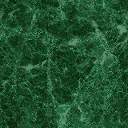 